            Základní škola Zábřeh, Školská 406/11, okres Šumperk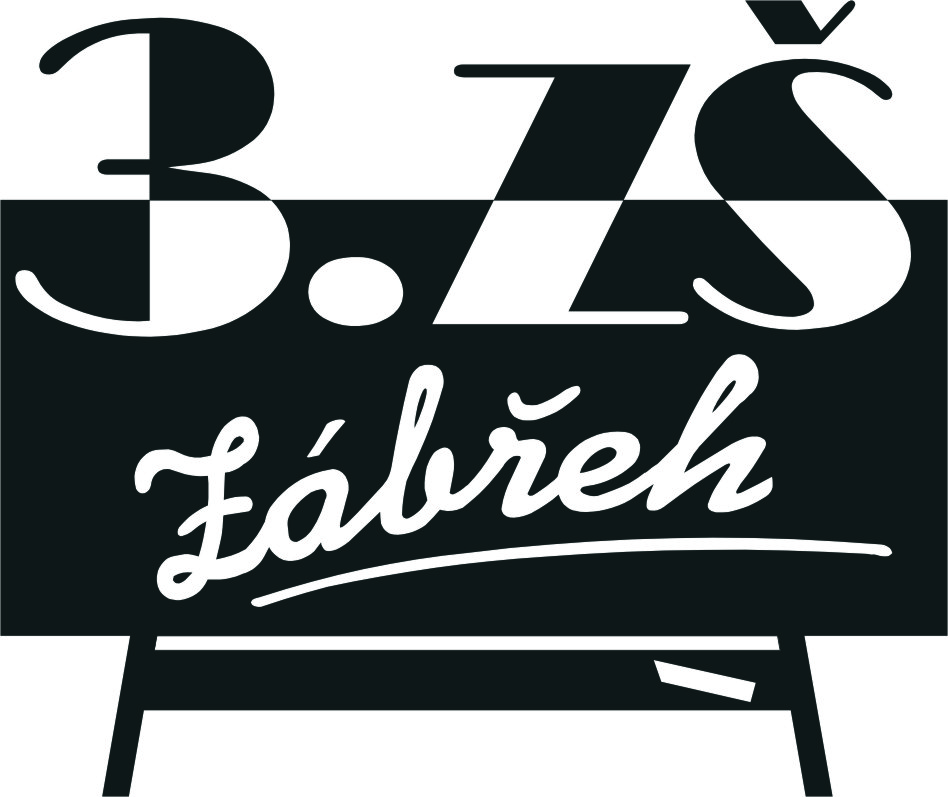                             Tel.: 583 414 535     E-mail: 3zszabreh@seznam.cz    ID schránka: bshywzh                                                                  www.3zszabreh.cz          IČO:60045337Stavební firma STAVREL, s.r.o.Požárníků 534Hanušovice788 33IČO: 27855571Věc: Objednávka – oprava rampy kuchyněObjednáváme u Vás opravu rampy kuchyně dle osobního jednání ze dne 24. 6. 2022, celková cena včetně DPH 99.506,-- Kč.V Zábřehu 28. 7. 2022                                                                      Mgr. M. L., ředitel školyFakturujte na:Základní škola Zábřeh, Školská 406/11, okres ŠumperkIČO: 60045337DIČ: CZ60045337-nejsme plátciČ.ú.: ČSOB Zábřeh, č.ú.: 197 198 179/0300  Objednávka je akceptována firmou dne 28. 7. 2022. 